Name___________________Player___________Clan_______________________________Nationality__________________________Rank______________ Honor________  + -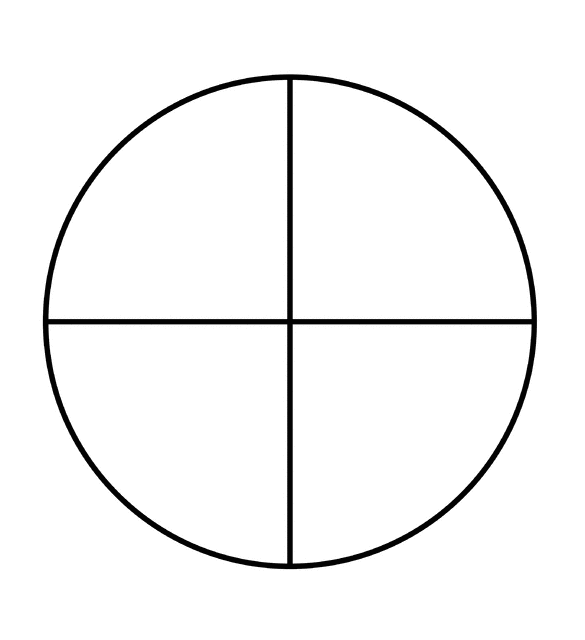 Gold______   Sessions Played_________LoadO 3 Light 50ft - O 5 Normal 40ft - O 6 Heavy 30ftHarmHealing ClockChakra O O O O O O O O O OResting Chakra RecoveryExposed 2 - Rugged 4 - Comfortable 6 Long Term Projects____________________________________________________________________________________________________________________________________________________________________Character Goal_________________________________________Check PointsJutsuParty______________________________________________________________________________________________________________________________________________________________________________________________________________________________________________________Special AbilitiesGenin_____________________________________________________________________________Chunin_____________________________________________________________________________________________________________________Jonoin_____________________________________________________________________________________________________________________Critical____________________________________________________________________________Notes_______________________________________________________________________________________________________________________________________________________________________________________________________________________________________________________________________________________________Load_______________________________________O________________________________________________________________________________O________________________________________________________________________________O________________________________________________________________________________O________________________________________________________________________________O________________________________________________________________________________O_______________________________________O_______________________________________O_______________________________________O_______________________________________O_______________________________________O_______________________________________O_______________________________________O_______________________________________O_______________________________________OMountName_______________ Species______________Health_______________Saddle__________________________________________________________________________________Saddle Load OOO_______________________________________O________________________________________________________________________________O________________________________________________________________________________O_________________________________________PetsName_______________ Species______________Health_______________Name_______________ Species______________Health_______________Expendables_______________________________________O________________________________________________________________________________O________________________________________________________________________________O________________________________________________________________________________O________________________________________________________________________________O________________________________________________________________________________O_______________________________________O_______________________________________O_______________________________________O_______________________________________O_______________________________________O_______________________________________O_______________________________________O_______________________________________O_______________________________________OStorage_______________________________________O________________________________________________________________________________O________________________________________________________________________________O________________________________________________________________________________O________________________________________________________________________________O________________________________________________________________________________O_______________________________________O_______________________________________O_______________________________________O_______________________________________O_______________________________________O_______________________________________ONecessitiesTrail Rations OOOOOOO - OOOOOOOWater            OOOOOOO - OOOOOOOMount Feed  OOOOOOO - OOOOOOOPet Feed       OOOOOOO - OOOOOOOPet Feed       OOOOOOO - OOOOOOOWeapons/EquipmentName_____________Description______________HealthDurabilityRepairEnhancements OOO_______________________________________O________________________________________________________________________________O________________________________________________________________________________O_________________________________________Name_____________Description______________HealthDurabilityRepairEnhancements OOO_______________________________________O________________________________________________________________________________O________________________________________________________________________________O_________________________________________Name_____________Description______________HealthDurabilityRepairEnhancements OOO_______________________________________O________________________________________________________________________________O________________________________________________________________________________O_________________________________________Weapons/EquipmentName_____________Description______________HealthDurabilityRepairEnhancements OOO_______________________________________O________________________________________________________________________________O________________________________________________________________________________O_________________________________________Name_____________Description______________HealthDurabilityRepairEnhancements OOO_______________________________________O________________________________________________________________________________O________________________________________________________________________________O_________________________________________Name_____________Description______________HealthDurabilityRepairEnhancements OOO_______________________________________O________________________________________________________________________________O________________________________________________________________________________O_________________________________________3Need Help2-1 D1Less EffectOOOO______________________________________________________________________________________________________________________________________________________________________________________________________________________________________________________________________________________________________________________________________________________________________________________________________________________________________________________________________________________________________________________________________________________________________________________________________________________________________________________________________________________________________________________________________________________________________________________________________________________________________________________________________________________________________________________________________________________________________________________________________________________________________________________________________________________________________________________________________________________________________________________________________________________________________________________________________________________________________________________________________________________________________________________________________________________________________________________________________________________________________________________________________________________________________________________________________________________________________________________________________________________________________Chunin__________________________________________________________________________________________________________________________________________________________________________________________________________________________________________Jonin__________________________________________________________________________________________________________________________________________________________________________________________________________________________________________Courtier                             XP-O O O O O    Courtier                             XP-O O O O O    Courtier                             XP-O O O O O    Skill Max____   Set Max____     Fav OOOSkill Max____   Set Max____     Fav OOOSkill Max____   Set Max____     Fav OOOAnalyze____________________Analyze____________________Analyze____________________OOOOOEtiquette_______________OOOOOInspiration______________OOOOOMentalism______________OOOOOPersuasion_____________OOOOOSocial Circle____________Rogue                                XP-O O O O O   Rogue                                XP-O O O O O   Rogue                                XP-O O O O O   Skill Max____   Set Max____     Fav OOOSkill Max____   Set Max____     Fav OOOSkill Max____   Set Max____     Fav OOOEvade____________________Evade____________________Evade____________________OOOOOCommerce______________OOOOODeception______________OOOOOFinesse________________OOOOOStealth_________________OOOOOTinker_________________Scholar                              XP-O O O O OScholar                              XP-O O O O OScholar                              XP-O O O O OSkill Max____   Set Max____     Fav OOOSkill Max____   Set Max____     Fav OOOSkill Max____   Set Max____     Fav OOOResist____________________Resist____________________Resist____________________OOOOOConjuration______________OOOOOEducation_______________OOOOOEvocation_______________OOOOOScroll Craft______________OOOOODevotion________________Survivalist                         XP-O O O O OSurvivalist                         XP-O O O O OSurvivalist                         XP-O O O O OSkill Max____   Set Max____     Fav OOOSkill Max____   Set Max____     Fav OOOSkill Max____   Set Max____     Fav OOOEndure____________________Endure____________________Endure____________________OOOOOAlchemy________________OOOOOHandle Animal___________OOOOOPrecision_______________OOOOOSearch_________________OOOOOSurvival________________Warrior                              XP-O O O O OWarrior                              XP-O O O O OWarrior                              XP-O O O O OSkill Max____   Set Max____     Fav OOOSkill Max____   Set Max____     Fav OOOSkill Max____   Set Max____     Fav OOOBlock_____________________Block_____________________Block_____________________OOOOOAthletics________________OOOOOBattle Craft______________OOOOOMight__________________OOOOORide___________________OOOOOTactics_________________